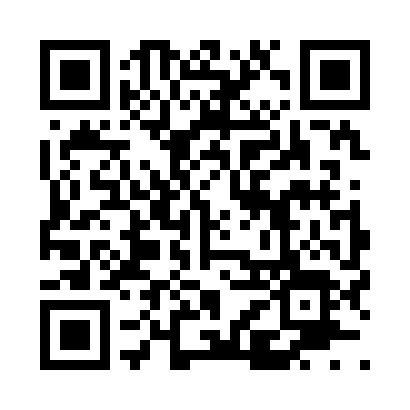 Prayer times for Tea, Missouri, USAMon 1 Jul 2024 - Wed 31 Jul 2024High Latitude Method: Angle Based RulePrayer Calculation Method: Islamic Society of North AmericaAsar Calculation Method: ShafiPrayer times provided by https://www.salahtimes.comDateDayFajrSunriseDhuhrAsrMaghribIsha1Mon4:145:461:105:048:3310:052Tue4:145:471:105:058:3310:053Wed4:155:471:105:058:3310:054Thu4:165:481:105:058:3210:045Fri4:165:481:105:058:3210:046Sat4:175:491:115:058:3210:037Sun4:185:491:115:058:3210:038Mon4:195:501:115:058:3110:029Tue4:205:511:115:058:3110:0210Wed4:215:511:115:058:3110:0111Thu4:215:521:115:058:3010:0112Fri4:225:531:115:058:3010:0013Sat4:235:531:115:058:299:5914Sun4:245:541:125:058:299:5815Mon4:255:551:125:058:289:5816Tue4:265:551:125:058:289:5717Wed4:275:561:125:058:279:5618Thu4:285:571:125:058:269:5519Fri4:295:581:125:058:269:5420Sat4:315:591:125:058:259:5321Sun4:325:591:125:058:249:5222Mon4:336:001:125:058:249:5123Tue4:346:011:125:058:239:5024Wed4:356:021:125:058:229:4925Thu4:366:031:125:048:219:4826Fri4:376:031:125:048:209:4627Sat4:386:041:125:048:209:4528Sun4:406:051:125:048:199:4429Mon4:416:061:125:048:189:4330Tue4:426:071:125:038:179:4131Wed4:436:081:125:038:169:40